Entry Form for 3D Work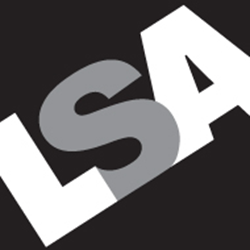 Leicester Society of Artists Annual Exhibition 2018 (8 November – 9 December)New Walk Museum & Art Gallery 53 New Walk, Leicester LE1 7EAPlease complete this Entry Form and return by 5pm on Monday 1 October 2018 by email to Bob Morley: 
exhibitions@leicestersocietyofartists.co.uk  or send by post to:  LSA Exhibitions Manager, 11 Beresford Drive, Stoneygate, Leicester LE2 3LB.Please see Important Notes at the end of this document (page 2).  There is a separate Entry Form for 2 dimensional work Please ensure that the titles and numbers on this Entry Form for 3D Works match the labels that attach to your workSelling Price - includes Commission & VAT.       If ‘Not for Sale’ (NFS) – please also provide a price in brackets for museum insurance purposesSend your £20 Submission Fee by 5pm on Monday 15 October 2018 Pay by Bank Transfer to – HSBC 40-32-03, Account No. 81061534. Reference: ‘ANNUAL18 – your name’IMPORTANT NOTES FOR ENTERING 3D WORKThis Entry Form for 3D work must be returned by 5pm on Monday 1st OctoberPLEASE NOTE  -  This is an earlier return deadline for 3D submissions than 2D WORKS – this gives more time to match to plinths. We will try to provide the most appropriate plinth for your work, using the information you give us.  Dimensions – Clear METRIC dimensions are essential -  H/W/D How we may contact you - Your contact phone/mobile essential if need to discuss plinth/perspex availability and for hanging dayCased plinths – please indicate on the form for each work whether a cover should be provided.  Not for Sale works (NFS) – you are asked to provide a price (in brackets) for each ‘Not for Sale’ work for insurance purposes.  Submitting 2D work and 3D work?– please indicate ‘yes’ above, then fill in the separate ‘Entry Form for 2D Work’Late entries - Entries received after 5pm on Monday 1 October 2018 are not guaranteed space in the exhibitionWe will do our best to display your work as requested, but limited space and appropriate plinth/perspex availability could affect acceptance.  If there are not enough individual plinths at New Walk Museum to meet level of submissions – smaller 3D exhibits will be displayed in large glass casesName – as it should appear in the catalogueTelephone/MobileEmail addressare you also submitting 2d work?  Yes/noTitleMediumSelling Price *DIMENSIONS OF WORK – IN METRIC PLINTH required?case?1£H / W / D in metricYes/no   Approx size in metric (H/W/D)with/without2£H / W / D in metricYes/no   Approx size in metric (H/W/D)with/without3£H / W / D in metricYes/no   Approx size in metric (H/W/D)with/without